Devonville                             High School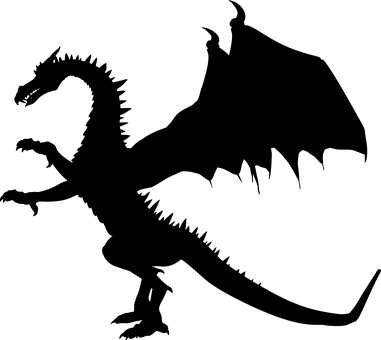 Dragon Fun Lunch Schedule11:30-11:40Welcome to PRIDE Friday Fun LunchOverview of Today’s ActivityExpectations for PRIDE Friday Fun Lunch11:40-12:20PRIDE Friday Fun Lunch ActivityKickball Games (5 Dragon Dollars per student on the team, 9 students/teachers per team–you can only have 3 teachers on your team and they must eat lunch at the same time as you)12:20-12:30DismissalPRIDE Friday students will return to the cafeteria and sit at tables prior to being dismissed to class following the normal Cafeteria dismissal